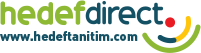 İHTARSayın, ……………………… Unvanı, 	Şirketimiz bünyesinde şirket müşterimize ait ürünlerin ilgili satış noktalarını düzenli ziyaret ederek tanzim, teşhir, reyon düzeni, ürün son kullanma tarihi kontrolü, vb. işlerle ilgili olarak bağlı bulunmuş olduğunuz yöneticilerin belirlemiş olduğu route planına göre tanzim/teşhir personeli pozisyonunda çalışmaktasınız. Bu çalışma süreniz içerisinde ziyaret ettiğiniz noktalarda yapılan denetimlerde, yöneticileriniz tarafından yapılan raporlamalar ve tespitler neticesinde görev tanımınıza uygun çalışmadığınız tespit edilmiştir. Tespitler;Bu konuda dikkatli olmanızı, görevinizi verilen talimatlar, eğitimler ve şirket kuralları doğrultusunda yerine getirmenizi rica eder, yukarıda aktarılan kusurlu davranışlarınızı tekrarlamamanızı rica ederiz. 